MODELO OKR SIMPLES - EMPRESA	                                     					 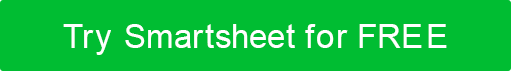 DISCLAIMERQuaisquer artigos, modelos ou informações fornecidas pelo Smartsheet no site são apenas para referência. Embora nos esforcemos para manter as informações atualizadas e corretas, não fazemos representações ou garantias de qualquer tipo, expressas ou implícitas, sobre a completude, precisão, confiabilidade, adequação ou disponibilidade em relação ao site ou às informações, artigos, modelos ou gráficos relacionados contidos no site. Qualquer dependência que você colocar em tais informações é, portanto, estritamente por sua conta e risco.Este modelo é fornecido apenas como uma amostra. Este modelo não é de forma alguma destinado a aconselhamento jurídico ou de conformidade. Os usuários do modelo devem determinar quais informações são necessárias e necessárias para atingir seus objetivos.SEU LOGOTIPOSEU LOGOTIPOSEU LOGOTIPOSEU LOGOTIPONome e endereço da empresaNome e endereço da empresaANO E TRIMESTREDESCRIÇÃOOBJETIVO 1 RESULTADO CHAVE 1RESULTADO CHAVE 2RESULTADO CHAVE 3RESULTADO CHAVE 4RESULTADO-CHAVE 5DESCRIÇÃOOBJETIVO 2 RESULTADO CHAVE 1RESULTADO CHAVE 2RESULTADO CHAVE 3RESULTADO CHAVE 4RESULTADO-CHAVE 5DESCRIÇÃOOBJETIVO 3RESULTADO CHAVE 1RESULTADO CHAVE 2RESULTADO CHAVE 3RESULTADO CHAVE 4RESULTADO-CHAVE 5MODELO OKR SIMPLES - EQUIPEMODELO OKR SIMPLES - EQUIPESEU LOGOTIPOSEU LOGOTIPOSEU LOGOTIPOSEU LOGOTIPONome e endereço da empresaNome e endereço da empresaANO E TRIMESTREDESCRIÇÃOOBJETIVO 1 RESULTADO CHAVE 1RESULTADO CHAVE 2RESULTADO CHAVE 3RESULTADO CHAVE 4RESULTADO-CHAVE 5DESCRIÇÃOOBJETIVO 2 RESULTADO CHAVE 1RESULTADO CHAVE 2RESULTADO CHAVE 3RESULTADO CHAVE 4RESULTADO-CHAVE 5DESCRIÇÃOOBJETIVO 3RESULTADO CHAVE 1RESULTADO CHAVE 2RESULTADO CHAVE 3RESULTADO CHAVE 4RESULTADO-CHAVE 5MODELO OKR SIMPLES - INDIVIDUALMODELO OKR SIMPLES - INDIVIDUALSEU LOGOTIPOSEU LOGOTIPOSEU LOGOTIPOSEU LOGOTIPONome e endereço da empresaNome e endereço da empresaANO E TRIMESTREDESCRIÇÃOOBJETIVO 1 RESULTADO CHAVE 1RESULTADO CHAVE 2RESULTADO CHAVE 3RESULTADO CHAVE 4RESULTADO-CHAVE 5DESCRIÇÃOOBJETIVO 2 RESULTADO CHAVE 1RESULTADO CHAVE 2RESULTADO CHAVE 3RESULTADO CHAVE 4RESULTADO-CHAVE 5DESCRIÇÃOOBJETIVO 3RESULTADO CHAVE 1RESULTADO CHAVE 2RESULTADO CHAVE 3RESULTADO CHAVE 4RESULTADO-CHAVE 5